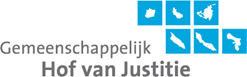 OPROEPBij het Gerecht in Eerste Aanleg van Curaçao is ingediend een verzoek tot toekenning van de langdurig onverdeeld gebleven boedel bestaande uit het perceelFANTANJA, gelegen op Curaçao, gelegen in het Tweede District van Curaçao, groot 32.040 m2, nader omschreven in meetbrief nummer 130 van 1959 (waarvan zijn opgemaakt meetbrief 512 van 1993, thans 512/1993 Rest en meetbrief 388/2002, meetbrief 105 van 2004, meetbrief 176 van 2007, meetbrieven 353 tot en met 360 van 2021 en meetbrieven 572 tot en met 575 van 2022), in de openbare registers van het Kadaster ingeschreven ten name van Godfried Nemecio Wieske, datum van overlijden onbekend, in eigendom verkregen bij notariële akte van verkoop, koop en levering (verleden op 17 augustus 1959 en ingeschreven op 24 augustus 1959), kadastraal bekend als Sectie C, deel 178, nummer 83, en Juan Pedro Raphaela, op een onbekend gebleven datum in de negentiende eeuw overleden, zonder bekende titel van aankomst.zulks op grond van artikel 3:200a en verder van het Burgerlijk Wetboek.Het verzoek zal worden behandeld op dinsdag 11 juli 2023 om 14.45 uur in een der zalen van het Gerecht aan het Emancipatie Boulevard Dominico F. ‘Don’ Martina 18.Belanghebbenden kunnen uiterlijk 14 dagen voor die zitting een verweerschrift indienen bij de griffie van het Gerecht, onder vermelding van zaaknummer CUR202204512 (Robert Basiano Raphaela e.a. inzake boedel Fantanja).Het verzoekschrift en overige informatie is te vinden op de website van het Hof www.gemhofvanjustitie.org onder “Uitspraken- Onverdeelde Boedels”.Telefonische inlichtingen kunnen worden ingewonnen bij de griffier mr. M. Connor 
(tel: 463-4139) of mw. Sh. Martha (tel: 463-1261).